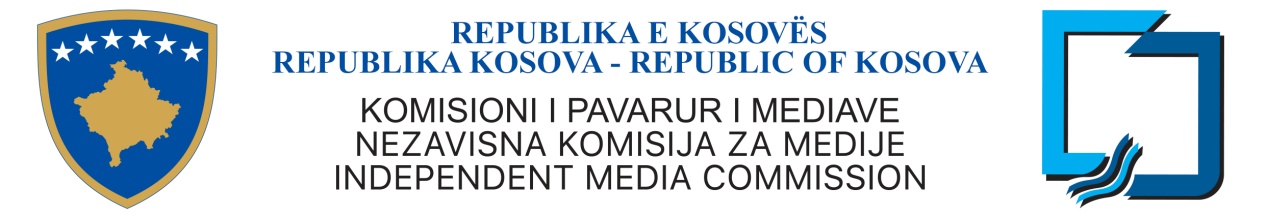 KKPM-T2023/03AGJENDA E MBLEDHJES SË TRETË E KOMISIONIT TË PAVARUR TË MEDIAVE23 qershor 2023, e premte, ora 10:00Rendi i ditës: 1 .Miratimi i agjendës2. Miratimi i procesverbalit të mbledhjes së dytë të KPM-së, data 16 qershor 20233. Raportimi i Kryeshefit Ekzekutiv4. Shqyrtimi dhe miratimi i buxhetit vjetor 20245. Themelimi i Komisioneve vlerësuese për ndarje të frekuencave për radio6. Shqyrtimi i kërkesave për ripërtëritje të licencës:K – S port 1 - Rekomandim për ripërtëritje të licencës;K – S port 2 - Rekomandim për ripërtëritje të licencës;K – S port 3 - Rekomandim për ripërtëritje të licencës;K – S port 4 - Rekomandim për ripërtëritje të licencës;K – S port 5 - Rekomandim për ripërtëritje të licencës;RTK 2 -  Rekomandim për ripërtëritje të licencës;Turbo Channel - Rekomandim për ripërtëritje të licencës;1 st Channel - Rekomandim për ripërtëritje të licencës;RTK 3 – News - Rekomandim për ripërtëritje të licencës;RTK 4 Art - Rekomandim për ripërtëritje të licencës;Radio Prishtina - Rekomandim për ripërtëritje të licencës;7. Shqyrtimi i kërkesave për licencimin e operatorit të shpërndarjes:Valnet - Rekomandim për licencimin e operatorit të shpërndarjes;Open Tel - Rekomandim për licencimin operatorit të shpërndarjes;Negenet - Rekomandim për licencimin e operatorit të shpërndarjes;Të ndryshmeCaktimi i mbledhjes së radhës